109學年度第二學期期末校務會議校長報告（110.6.22）課程全面且深化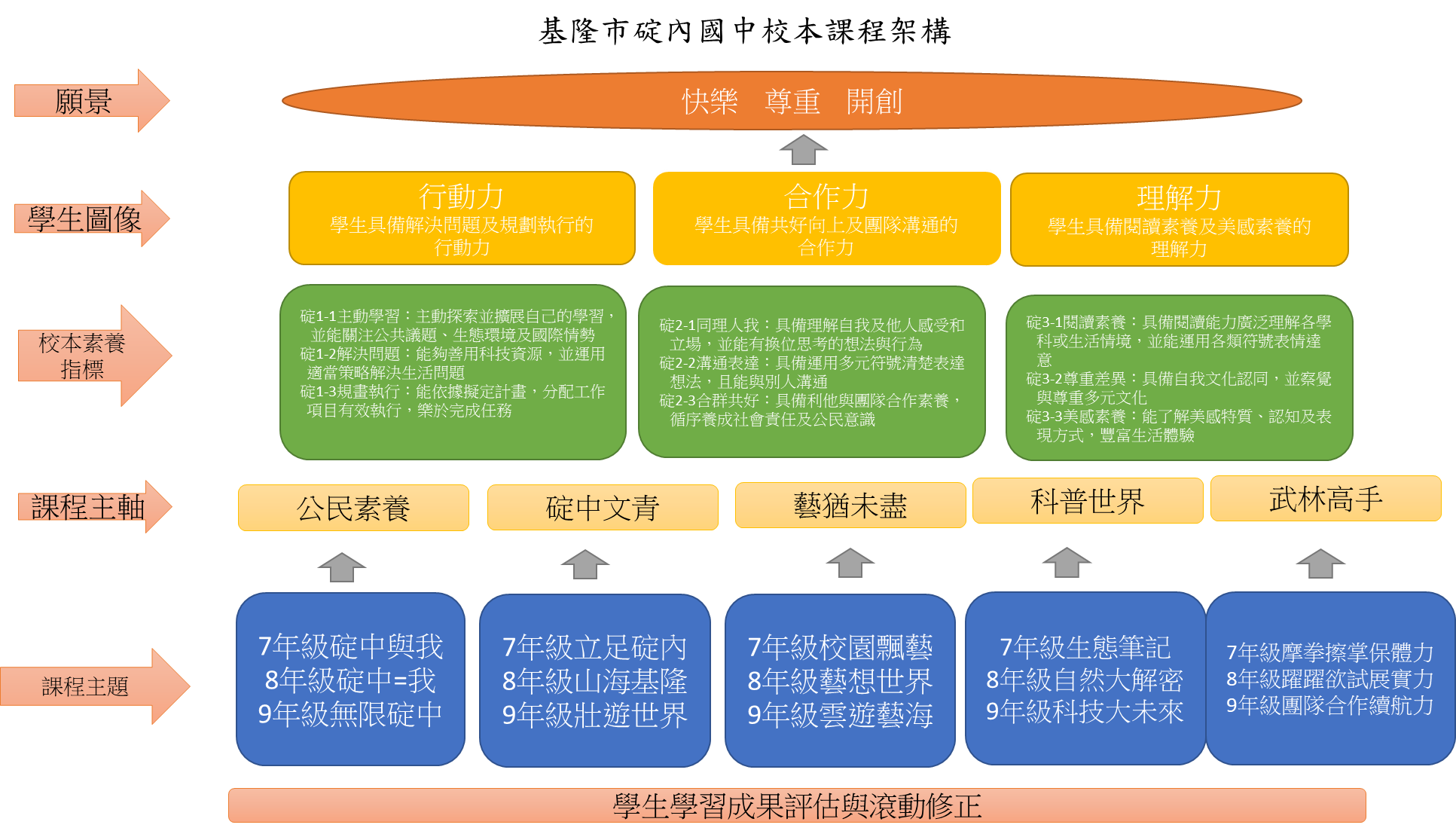 基隆市碇內國中校本課程架構（1100420）碇義未來  名聞宇內碇內國中的品牌主軸主題年級課程內容學習任務校本素養指標碇中文青碇內報馬仔（2）7走讀碇內(彈1） 製作幸福存摺1.繪製生活圈地圖(英文、地理)2.完成相本故事3.發表(分享)幸福存摺碇2-3合群共好：具備利他與團隊合作素養碇3-1閱讀素養：具備閱讀能力廣泛理解各學科或生活情境，並能運用各類符號表情達意碇中文青碇內報馬仔（2）7認識家鄉(彈1)發表個人家鄉地圖1.繪製家庭樹2.撰寫七篇以上的google評論3.家鄉地圖4.個人地圖口頭報告碇1-2 解決問題：能夠善用科技資源，並運用適當策略解決生活問題碇3-1閱讀素養：具備閱讀能力廣泛理解各學科或生活情境，並能運用各類符號表情達意碇中文青山海基隆(2)8社區報馬仔(彈1)製作「社區職業達人PPT」1.認識在地社區報章、讀物2.認識報導文學的寫作方式3.討論各組對社區職業達人的認識4.採訪社區達人5.發表(分享)社區職業達人PPT碇2-3合群共好：具備利他與團隊合作素養（C1.C2）碇3-1閱讀素養：具備閱讀能力廣泛理解各學科或生活碇中文青山海基隆(2)8Hi Young(彈1)完成世界海洋日及海洋生物學習單 小組自創海洋日及海洋動物節的宣導碇1-1主動學習：主動探索並擴展自己的學習，並能關注公共議題、生態環境及國際情勢碇2-3合群共好：具備利他與團隊合作素養，循序養成社會責任及公民意識碇中文青壯遊世界（3）9天涯任我行(彈1)旅遊文學的文本理解旅遊文學影片的分享飲食文學的文本理解「美食」習寫(ppt呈現「家鄉美食」、圖文特寫「記憶美食」碇1-2解決問題：能夠善用科技資源，並運用適當策略解決生活問題碇2-3合群共好：具備利他與團隊合作素養，循序養成社會責任及公民意識碇3-3美感素養：能了解美感特質、認知及表現方式，豐富生活體驗碇中文青壯遊世界（3）9世界與我閱來閱近(彈1)1. 閱讀文本的小組分組整理2. 上台發表口語表達3. 自製70g香料粉4. 使用自製香料粉製作一道咖哩   風味料理碇1-1主動學習：主動探索並擴展自己的學習，並能關注公共議題、生態環境及國際情勢碇2-2溝通表達：具備運用多元符號清楚表達想法，且能與別人溝通碇3-3美感素養：能了解美感特質、認知及表現方式，豐富生活體驗碇中文青壯遊世界（3）9Travel around the World(彈1)設計與規畫某個國家的Landmark地標四天旅遊行程，並提供相關的旅遊須知資料。繪製A4大小兩張雙面的旅遊行程須知。設計與規畫該國地標的四天旅遊行程，並提供相關的旅遊須知資料。以影音、簡報等方式製作旅遊行程，以利進行網路投票。碇1-2解決問題：能夠善用科技資源，並運用適當策略解決生活問題碇3-1閱讀素養：具備閱讀能力廣泛理解各學科或生活情境，並能運用各類符號表情達意碇3-3美感素養：能了解美感特質、認知及表現方式，豐富生活體驗科普世界生態筆記（1）7  生態創客植物種植每日觀察紀錄採摘與烹調食用小組分享(PPT.影音)碇1-1主動學習：主動探索並擴展自己的學習，並能關注生態環境碇1-2解決問題：能夠善用科技資源，並運用適當策略解決問題科普世界自然大解密（1）8生活中的科學探究1. 上網蒐集資料 2. 浮冰實驗.海水密度實驗3. 數據分析與上台簡報碇1-1主動學習：主動探索並擴展自己的學習，並能關注公共議題、生態環境及國際情勢        碇1-2解決問題：能夠善用科技資源，並運用適當策略解決生活問題科普世界科技大未來（2）9  海洋能源&火星任務(彈1)小組上網搜尋各國利用海洋能源的開發及發電現況。各組進行討論並上台發表。學生能依據電影內容及課程所學，完成學習單。4. 學生能依據科技課電工焊接訓   練、完成IQ燈。碇1-1主動學習：主動探索並擴展自己的學習，並能關注公共議題、生態環境及國際情勢碇1-3規畫執行：能依據擬定計畫，分配工作項目有效執行，樂於完成任務碇3-1閱讀素養：具備閱讀能力廣泛理解各學科或生活情境，並能運用各類符號表情達意科技大未來（2）9  校園大解密(彈1)從攝影中觀察校園內有哪些N邊形柱體、圓柱體及角錐並上台分享。以學校圓環為觀察對象，測量及算出圓環的圓面積，水泥部分體積及表面積。創造我的雷雕作品打造碇中專屬的雷雕鑲嵌文青牆碇1-2解決問題：能夠善用科技資源，並運用適當策略解決生活問題碇2-3合群共好：具備利他與團隊合作素養，循序養成社會責任及公民意識碇3-1閱讀素養：具備閱讀能力廣泛理解各學科或生活情境，並能運用各類符號表情達意藝猶未盡校園飄藝7直笛曲目演奏與比賽(音)1.完整演奏直笛樂曲2.團隊展演音樂碇1-3規畫執行：能依據擬定計畫，分配工作項目有效執行，樂於完成任務碇2-2溝通表達：具備運用多元符號清楚表達想法，且能與別人溝通藝猶未盡校園飄藝7校慶LOGO設計(視)1.LOGO設計2.碇中LOGO創意發想碇1-3規畫執行：能依據擬定計畫，分配工作項目有效執行，樂於完成任務碇2-2溝通表達：具備運用多元符號清楚表達想法，且能與別人溝通藝猶未盡藝想世界8廣達游於藝-名畫欣賞導覽(視)1.藝術作品初賞2.作品認識與導覽說明碇2-1同理人我：具備理解自我及他人感受和立場，並能有換位思考的想法與行為碇2-3合群共好：具備利他與團隊合作素養，循序養成社會責任及公民意識藝猶未盡藝想世界8戲劇比賽(表)1.劇本構思與取鏡2.戲劇呈現碇2-1同理人我：具備理解自我及他人感受和立場，並能有換位思考的想法與行為碇2-3合群共好：具備利他與團隊合作素養，循序養成社會責任及公民意識藝猶未盡雲遊藝海9廣達游於藝-名畫欣賞導覽(視)1.鑑賞藝術作品2.導覽藝術作品碇2-2溝通表達：具備運用多元符號清楚表達想法，且能與別人溝通碇3-3美感素養：能了解美感特質、認知及表現方式，豐富生活體驗藝猶未盡雲遊藝海9微電影創作(表)1.文本及影片創作2.影片評析碇2-2溝通表達：具備運用多元符號清楚表達想法，且能與別人溝通碇3-3美感素養：能了解美感特質、認知及表現方式，豐富生活體驗公民素養碇中與我7品格金句(國)1.學校願景與精神的發想2.闡述文句的意義碇1-1主動學習：主動探索並擴展自己的學習，並能關注公共議題、生態環境及國際情勢公民素養碇中與我7學校願景意義初探(綜.班)1.了解學校願景的意涵2.用自己的語言及方式詮釋學校願景碇1-1主動學習：主動探索並擴展自己的學習，並能關注公共議題、生態環境及國際情勢公民素養碇中=我8品格金句(國)1.學校願景與精神的發想2.向他人闡述宣傳創作文句的意涵碇2-1同理人我：具備理解自我及他人感受和立場，並能有換位思考的想法與行為碇3-2尊重差異：具備自我文化認同，並察覺與尊重多元文化公民素養碇中=我8學校願景實踐(綜.班)1.學校願景在生活上的實踐2.自我及相互檢核生活實踐碇2-1同理人我：具備理解自我及他人感受和立場，並能有換位思考的想法與行為碇3-2尊重差異：具備自我文化認同，並察覺與尊重多元文化公民素養無限碇中9品格金句(國)1.學校願景與精神的發想2.檢視自我的生活實踐碇1-2解決問題：能夠善用科技資源，並運用適當策略解決生活問題碇2-3合群共好：具備利他與團隊合作素養，循序養成社會責任及公民意識（公民素養無限碇中9碇中人精神的實踐(綜.班)1.校園環境檢視2.環境改造發想碇1-2解決問題：能夠善用科技資源，並運用適當策略解決生活問題碇2-3合群共好：具備利他與團隊合作素養，循序養成社會責任及公民意識（武林高手摩拳擦掌保體力71.運動會田徑賽2.大隊接力認識各項體育競賽碇1-1主動學習：主動探索並擴展自己的學習，並能關注公共議題、生態環境及國際情勢武林高手躍躍欲試展實力81.運動會田徑賽2.大隊接力3.班際羽球賽4.隔宿露營具備多項體育競賽能力碇1-2解決問題：能夠善用科技資源，並運用適當策略解決生活問題碇2-1同理人我：具備理解自我及他人感受和立場，並能有換位思考的想法與行為武林高手團隊合作續航力91.運動會田徑賽2.大隊接力3.班際籃球賽實踐團隊精神共同完成團隊競賽碇1-2解決問題：能夠善用科技資源，並運用適當策略解決生活問題碇2-3合群共好：具備利他與團隊合作素養，循序養成社會責任及公民意識